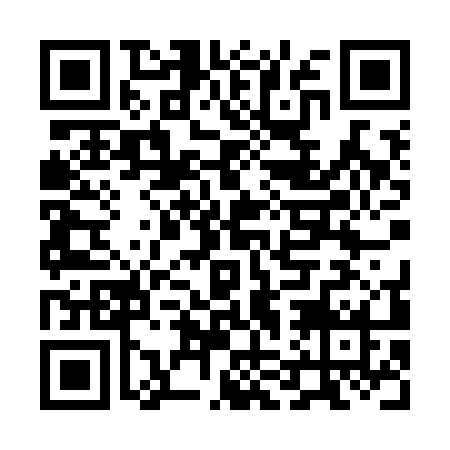 Prayer times for Sankt Veit an der Glan, AustriaWed 1 May 2024 - Fri 31 May 2024High Latitude Method: Angle Based RulePrayer Calculation Method: Muslim World LeagueAsar Calculation Method: ShafiPrayer times provided by https://www.salahtimes.comDateDayFajrSunriseDhuhrAsrMaghribIsha1Wed3:435:471:004:588:1310:092Thu3:405:4512:594:588:1410:113Fri3:385:4412:594:598:1610:134Sat3:365:4212:594:598:1710:155Sun3:335:4112:595:008:1810:176Mon3:315:3912:595:008:1910:207Tue3:285:3812:595:018:2110:228Wed3:265:3712:595:018:2210:249Thu3:235:3512:595:028:2310:2610Fri3:215:3412:595:028:2510:2811Sat3:195:3312:595:028:2610:3012Sun3:165:3112:595:038:2710:3313Mon3:145:3012:595:038:2810:3514Tue3:125:2912:595:048:3010:3715Wed3:095:2812:595:048:3110:3916Thu3:075:2612:595:058:3210:4117Fri3:055:2512:595:058:3310:4418Sat3:025:2412:595:068:3510:4619Sun3:005:2312:595:068:3610:4820Mon2:585:2212:595:068:3710:5021Tue2:565:2112:595:078:3810:5222Wed2:535:2012:595:078:3910:5423Thu2:515:1912:595:088:4010:5724Fri2:495:1812:595:088:4110:5925Sat2:475:171:005:098:4211:0126Sun2:455:161:005:098:4311:0327Mon2:435:161:005:098:4411:0528Tue2:425:151:005:108:4511:0729Wed2:425:141:005:108:4611:0930Thu2:425:131:005:118:4711:1131Fri2:415:131:005:118:4811:11